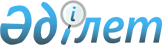 Түпқараған ауданы бойынша бөлшек салықтың арнаулы салық режимін қолдану кезінде мөлшерлеме мөлшерін төмендету туралыМаңғыстау облысы Түпқараған аудандық мәслихатының 2024 жылғы 4 қаңтардағы № 12/72 шешімі. Маңғыстау облысы Әділет департаментінде 2024 жылғы 16 қаңтарда № 4667-12 болып тіркелді
      "Салық және бюджетке төленетін басқа да міндетті төлемдер туралы (Салық кодексі)" Қазақстан Республикасы Кодексінің 696-3-бабының 5-тармағына сәйкес, Түпқараған аудандық мәслихаты ШЕШІМ ҚАБЫЛДАДЫ:
      1. Түпқараған ауданы бойынша бөлшек салықтың арнаулы салық режимін қолдану кезінде мөлшерлеме мөлшері 4 пайыздан 2 пайызға дейін төмендетілсін.
      2. Осы шешім 2024 жылғы 1 қаңтардан бастап қолданысқа енгізіледі.
					© 2012. Қазақстан Республикасы Әділет министрлігінің «Қазақстан Республикасының Заңнама және құқықтық ақпарат институты» ШЖҚ РМК
				
      Түпқараған аудандық мәслихатының төрағасы 

А. Нугманов
